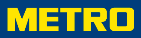 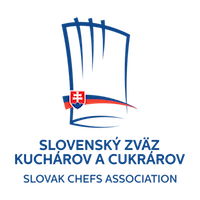 Horeca segment stále krváca. Existenčná kríza môže podniky položiťNapriek tomu, že sa terasy kaviarní, barov a reštaurácii od 26. apríla opäť otvorili pre zákazníkov, Horeca segment aj naďalej zostáva výrazne zasiahnutý pandémiou koronavírusu a “krváca”. METRO sa preto rozhodlo podať pomocnú ruku podnikom a pripravilo pre nich plán podpory, ktorý by im mal pomôcť.Opatrenia spojené s pandémiou sa postupne uvoľňujú, ale posledné dni nedokážu podnikom v gastro segmente nahradiť dlhé mesiace prežívania prostredníctvom výdajného okienka alebo donášky jedla. „V našom odbore pracuje viac ako 100 000 zamestnancov a každá piata osoba je na ňom pracovne závislá. Bez pomoci štátu im hrozí strata zamestnania. Aktuálne opatrenia vlády a hygienikov sa síce trochu zmiernili povolením otvorenia exteriérových priestorov prevádzok, ale to nijako výrazne nepomôže,” upozorňuje Vojto Artz prezident Slovenského zväzu kuchárov a cukrárov (SZKaC), ktorý tvorí viac ako 600 členov. Zároveň dodáva, že veľa kolegov bolo nútených hľadať  prostriedky  na zabezpečenie svojich rodín  mimo  svojho odboru. Zamestnali sa v doručovacích organizáciách, ako šoféri, taxikári, otvorili si street foody, našli si brigádu a využili každú jednu možnosť zárobku, aby kritické obdobie finančne zvládli. „V spoločnosti METRO od začiatku pandémie pociťujeme zodpovednosť za podporu malých podnikov v HoReCa sektore, pretože čoraz viac predajní pociťuje ťažkosti so zvládaním tejto situácie.“, Volkan Buyruk, obchodný riaditeľ spoločnosti METRO Cash & Carry Slovensko. Napriek zmierneniu vládnych opatrení a štátnej podpore, je spoločnosť METRO znepokojená tým, aký ničivý dopad budú mať na väčšinu prevádzok  viac ako rok trvajúce pandemické opatrenia. Spoločnosť METRO im preto chce uľahčiť opätovné rozbehnutie svojej činnosti tým, že im ponúkne vlastný plán finančnej pomoci.Cielená podpora Pre svojich zákazníkov METRO pripravilo na nasledujúcich šesť mesiacov balíček, ktorý by im mal uľahčiť naštartovať podnikanie. Konkrétne sa jedná o: predĺženie lehoty platieb faktúrmožnosť financovania vonkajšieho nábytku a potrieb na grilovanieakceptovanie stravných lístkov 1:1,spätná bonusová platba vopred za druhý kvartál na dodávku v segmente stravovacích služiebšpeciálnu zľavu na značky ARO a METRO Chef,paušálnu zľavu pri osobnom odbere až do výšky 10 percent,operatívny lízing gastrozariadeníNa pokraji existencieJe potrebné si uvedomiť, že reštaurácie boli viac ako polroka zatvorené. Od 15. októbra 2020 mohli prevádzkovať iba terasy a od decembra ani to. Výdajne a donáška, ktorá znamená ďalšie výdavky pre podnik tak predstavujú len nutnosť prežitia. Niektoré podniky už svoj boj vzdali a iné sú na pokraji bankrotu.  „Na základe našich skúseností z iných kríz v rôznych krajinách vieme, že najväčšia vlna bankrotov prichádza po otvorení trhu. Hlavne v čase, keď sú podnikatelia v gastro segmente ešte plní nádeje a snažia sa prežiť s tým čo majú,” ozrejmuje Karoly Szalai, generálny riaditeľ METRO Cash & Carry Slovensko. Aj preto je dôležité, aby ľudia navštevovali terasy, podporili chod podnikov a udržali ich pri živote. Samotné METRO urobilo všetky potrebné kroky, aby nemuselo prepúšťať žiadnych zamestnancov a úspešne sa im to podarilo aj vďaka kurzabeitu.  „Pre príjmy v cestovnom ruchu je kľúčová  letná sezóna a preto je potrebné urobiť všetko pre to, aby podnikatelia mali možnosť poskytovať svoje služby a  neohroziť pritom svoje ani verejné zdravie,” dodáva na záver Artz. 